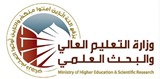 جدول الدروس الاسبوعيجدول الدروس الاسبوعي	توقيع الاستاذ :						توقيع العميد :Course Weekly OutlineCourse  weekly Outline	Instructor Signature:					Dean Signature:الاسملبنى عبد الرسول مجيدلبنى عبد الرسول مجيدلبنى عبد الرسول مجيدلبنى عبد الرسول مجيدلبنى عبد الرسول مجيدالبريد الالكترونيLubna.alsarraf@ uokufa.edu.iqLubna.alsarraf@ uokufa.edu.iqLubna.alsarraf@ uokufa.edu.iqLubna.alsarraf@ uokufa.edu.iqLubna.alsarraf@ uokufa.edu.iqاسم المادةالاسرة والطفلالاسرة والطفلالاسرة والطفلالاسرة والطفلالاسرة والطفلمقرر الفصلاهداف المادةالتعرف على اهمية الاسرة واهدافها وتأثيرها على شخصية الطفل ونموه الجسمي والنفسي فيما اذا كانت العلاقات سليمة او غير سليمة فيما بينهم اضافة الى معوقات التنشئة الاجتماعيةالتعرف على اهمية الاسرة واهدافها وتأثيرها على شخصية الطفل ونموه الجسمي والنفسي فيما اذا كانت العلاقات سليمة او غير سليمة فيما بينهم اضافة الى معوقات التنشئة الاجتماعيةالتعرف على اهمية الاسرة واهدافها وتأثيرها على شخصية الطفل ونموه الجسمي والنفسي فيما اذا كانت العلاقات سليمة او غير سليمة فيما بينهم اضافة الى معوقات التنشئة الاجتماعيةالتعرف على اهمية الاسرة واهدافها وتأثيرها على شخصية الطفل ونموه الجسمي والنفسي فيما اذا كانت العلاقات سليمة او غير سليمة فيما بينهم اضافة الى معوقات التنشئة الاجتماعيةالتعرف على اهمية الاسرة واهدافها وتأثيرها على شخصية الطفل ونموه الجسمي والنفسي فيما اذا كانت العلاقات سليمة او غير سليمة فيما بينهم اضافة الى معوقات التنشئة الاجتماعيةالتفاصيل الاساسية للمادةاهمية الاسرة واهدافها وتحليل العلاقات الموجودة فيها وتأثيرها على شخصية الطفل ودور الاسرة في عملية التنشئة الاجتماعية  ووسائل التنشئة الاجتماعية ومعوقاتهااهمية الاسرة واهدافها وتحليل العلاقات الموجودة فيها وتأثيرها على شخصية الطفل ودور الاسرة في عملية التنشئة الاجتماعية  ووسائل التنشئة الاجتماعية ومعوقاتهااهمية الاسرة واهدافها وتحليل العلاقات الموجودة فيها وتأثيرها على شخصية الطفل ودور الاسرة في عملية التنشئة الاجتماعية  ووسائل التنشئة الاجتماعية ومعوقاتهااهمية الاسرة واهدافها وتحليل العلاقات الموجودة فيها وتأثيرها على شخصية الطفل ودور الاسرة في عملية التنشئة الاجتماعية  ووسائل التنشئة الاجتماعية ومعوقاتهااهمية الاسرة واهدافها وتحليل العلاقات الموجودة فيها وتأثيرها على شخصية الطفل ودور الاسرة في عملية التنشئة الاجتماعية  ووسائل التنشئة الاجتماعية ومعوقاتهاالكتب المنهجية لا توجد لا توجد لا توجد لا توجد لا توجدالمصادر الخارجيةاصول علم النفس ، د. احمد عزت راجح، 1973، الاسكندريةعلم النفس الاجتماعي، د. احمد عبد العزيز سلامة واخرون، 1974، دار النهضة العربية، مصر.المرشد في علم النفس الاجتماعي، د. عبد الحميد محمد الهاشمي، 2008، دار الشروق، جدة.علم النفس الاجتماعي، د. وليم و.لامبرت واخرون، ترجمة: د. سلوى الملا، دار الشروق، 1993.اصول علم النفس ، د. احمد عزت راجح، 1973، الاسكندريةعلم النفس الاجتماعي، د. احمد عبد العزيز سلامة واخرون، 1974، دار النهضة العربية، مصر.المرشد في علم النفس الاجتماعي، د. عبد الحميد محمد الهاشمي، 2008، دار الشروق، جدة.علم النفس الاجتماعي، د. وليم و.لامبرت واخرون، ترجمة: د. سلوى الملا، دار الشروق، 1993.اصول علم النفس ، د. احمد عزت راجح، 1973، الاسكندريةعلم النفس الاجتماعي، د. احمد عبد العزيز سلامة واخرون، 1974، دار النهضة العربية، مصر.المرشد في علم النفس الاجتماعي، د. عبد الحميد محمد الهاشمي، 2008، دار الشروق، جدة.علم النفس الاجتماعي، د. وليم و.لامبرت واخرون، ترجمة: د. سلوى الملا، دار الشروق، 1993.اصول علم النفس ، د. احمد عزت راجح، 1973، الاسكندريةعلم النفس الاجتماعي، د. احمد عبد العزيز سلامة واخرون، 1974، دار النهضة العربية، مصر.المرشد في علم النفس الاجتماعي، د. عبد الحميد محمد الهاشمي، 2008، دار الشروق، جدة.علم النفس الاجتماعي، د. وليم و.لامبرت واخرون، ترجمة: د. سلوى الملا، دار الشروق، 1993.اصول علم النفس ، د. احمد عزت راجح، 1973، الاسكندريةعلم النفس الاجتماعي، د. احمد عبد العزيز سلامة واخرون، 1974، دار النهضة العربية، مصر.المرشد في علم النفس الاجتماعي، د. عبد الحميد محمد الهاشمي، 2008، دار الشروق، جدة.علم النفس الاجتماعي، د. وليم و.لامبرت واخرون، ترجمة: د. سلوى الملا، دار الشروق، 1993.تقديرات الفصلالفصل الدراسيالغيابالامتحانات اليوميةالمشروعالامتحان النهائيتقديرات الفصل30%10%10%-50%معلومات اضافيةالاسبوعالتاريخالمادة النظريةالمادة العلميةالملاحظات14-6/ 10تعريف الاسرة واهميتها211-13/10اهداف تكوين الاسرة318-20/ 10انماط الاسر425-27/10نظريات تطور الاسرة51-3 /11الاسرة وشخصية الطفل68-10/11العلاقة بين الوالدين715-17/11العلاقة بين الوالدين والطفل822-24/11الوالدان الدافئان المتشددان ـ الوالدان المعاديان ..929-30/11العلاقة بين الاخوة106-8/12دور الاسرة في التنشئة الاجتماعية1113-15/12الثواب والعقاب1220-22/12الملاحظة والتقليد1327-29/12التقمص143-5/1الفروق الحضارية في تنشئة الاطفال1510/1مدى كفاءة الاسرة في اداء دورها في تنشئة الطفل الاجتماعية1631-7/2خروج المرأة للعملعطلة نصف السنةعطلة نصف السنةعطلة نصف السنةعطلة نصف السنةعطلة نصف السنة14/2شدة وطأة الاعمال المنزلية1714-16/2سوء الاحوال السكنية1821-23/2الفقر وسوء التغذية + جهل الامهات بالتربية1928-29/2عدم ملائمة البيت لمتطلبات الطفولة206-8/3دور الاسرة في تنمية الابداع2121-23/3اللعب المبدع223-4/4اسباب الفروق الفردية2310-12/4المؤثرات البيئية في فترة ما قبل الولادة2417-19/4المؤثرات البيئية(امراض الام واضطراباتها + ...)2524-26/4خصائص النمو (قوانين النمو)261-3/5ايقاع النمو ليس مستويا ً278-10/5معدل النمو ونمطه لا يكون ثابت2815-17/5اثر التلفزيون على ثقافة الطفل 2919/5مظاهر عولمة الثقافة في الشاشة303132Course InstructorLubna Abd Al-Rassoul MajeedLubna Abd Al-Rassoul MajeedLubna Abd Al-Rassoul MajeedLubna Abd Al-Rassoul MajeedLubna Abd Al-Rassoul MajeedE_mailLubna.alsarraf@ uokufa.edu.iq Lubna.alsarraf@ uokufa.edu.iq Lubna.alsarraf@ uokufa.edu.iq Lubna.alsarraf@ uokufa.edu.iq Lubna.alsarraf@ uokufa.edu.iq TitleFamily and childeFamily and childeFamily and childeFamily and childeFamily and childeCourse Coordinator\\\\\Course ObjectiveRecognize the importance of the family and their goals and their impact on the child's personality and his physical and psychological whether proper or improper relations with one another in addition to the constraints of socializationRecognize the importance of the family and their goals and their impact on the child's personality and his physical and psychological whether proper or improper relations with one another in addition to the constraints of socializationRecognize the importance of the family and their goals and their impact on the child's personality and his physical and psychological whether proper or improper relations with one another in addition to the constraints of socializationRecognize the importance of the family and their goals and their impact on the child's personality and his physical and psychological whether proper or improper relations with one another in addition to the constraints of socializationRecognize the importance of the family and their goals and their impact on the child's personality and his physical and psychological whether proper or improper relations with one another in addition to the constraints of socializationCourse DescriptionThe importance of family , objectives and analysis of the existing relations and their impact on the child's personality and the role of the family in the socialization and means of socialization process and constraintsThe importance of family , objectives and analysis of the existing relations and their impact on the child's personality and the role of the family in the socialization and means of socialization process and constraintsThe importance of family , objectives and analysis of the existing relations and their impact on the child's personality and the role of the family in the socialization and means of socialization process and constraintsThe importance of family , objectives and analysis of the existing relations and their impact on the child's personality and the role of the family in the socialization and means of socialization process and constraintsThe importance of family , objectives and analysis of the existing relations and their impact on the child's personality and the role of the family in the socialization and means of socialization process and constraintsTextbook\\\\\ReferencesCourse AssessmentTerm TestsLaboratoryQuizzesProjectFinal ExamCourse Assessment30%10%10%\50%General NotesweekDateTopics CoveredLab. Experiment AssignmentsNotes14-6\10Define of the family211-13\10Aims of family318-20\10Kinds of family425-27\10Family develops theories51-3\11Family and child personality68-10\11Relationship between parents715-17\11Relationship between parents and child822-24\11Relationship between brothers929-30\11Role of family in the socialization106-8\12The means of Socialization1113-15\12retribution1220-22\12Observation and imitation1327-29\12autism143-5\1Cultural differenices in the up bringing children1510\1Family capacties1631-7\2A woman going out to workHalf-year BreakHalf-year BreakHalf-year BreakHalf-year BreakHalf-year Break1714-16\2Home business1821-23\2Bad environment home1928-29\2Poor family206-8\3Inadequacy of the house to the requirements of the Children2113-15\3Over the efficiency of the family and its role in the socialization2220-22\3Family role of develop creative2321-23\3Creative play243-4\4The causes of individual diferences 2510-12\4Crowth charactreristics2617-19\4The impact of TV on childrens culture 2724-26\4Manifestations of the globalization of culture281-3\5Problems experienced by the child298-10\5Stories of children3015-17\5Rights of the child3119\5Problems (emotional, social, healthy)32